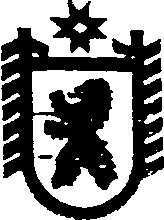 Российская ФедерацияРеспублика КарелияСовет Идельского сельского поселения                                         XLVIII СЕССИЯ    III  СОЗЫВАРЕШЕНИЕот  29 сентября  2016 года    №124                                                                        п. Идель    О внесении изменений в решение  IV заседание III созыва № 13 от 29.11.2013     «О создании муниципального дорожного фонда муниципального образования                                        «Идельское сельское поселение».Совет Идельского сельского поселения решил:1.Внести в решение IV заседание III созыва № 13 от 29.11.2013 «О создании муниципального дорожного фонда муниципального образования «Идельское сельское поселение»  изменения:-  пункт 5  дополнить подпунктом  10 следующего содержания 10)Приобретение и замена вышедших из строя ламп и светильников ,проводов ,кабелей, автоматических выключателей ,трансформаторов и других элементов электроосвещения                                                                                                                                                                                                                       дорог местного значения на территории МО « Идельское сельское поселение»2.Настоящее решение вступает в силу с  момента опубликования..3. Обнародовать настоящее решение путем размещения  официального текста настоящего решения в информационно-телекоммуникационной сети «Интернет» на                         официальном сайте администрации Идельского сельского поселения.Глава Идельского  сельского  поселения                                                        И.Е.Гудимова.Заместитель  ПредседателяСовета Идельского сельского  поселения                                           И.Е.Сухорукова.                                		Разослать: в дело, финансовое управление Сегежского муниципального района,   МИ ФНС России № 2 по Республике Карелия,  Управление Росреестра по РК – Сегежский отдел.